Уважаемые родители с 26.03.2017 по 31.03 2017  «Книжкина» неделя (165 лет со дня рождения С. Я. Маршака)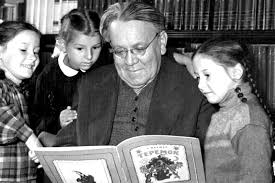 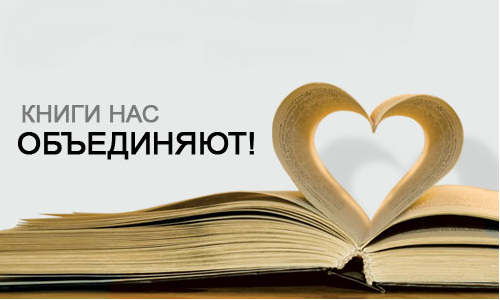 Предлагаем вам поучаствовать в акции «Подари книгу детскому саду» Совместно с ребёнком изготовить книжку-малышку в подарок группе или придумать свою волшебную сказку (аудиозапись)Спасибо за взаимодействие!!!